  МКОУ «Иммунная ООШ»       Открытый урок по Литературному чтению во 2 классе Тема: Виталий Валентинович Бианки «Музыкант».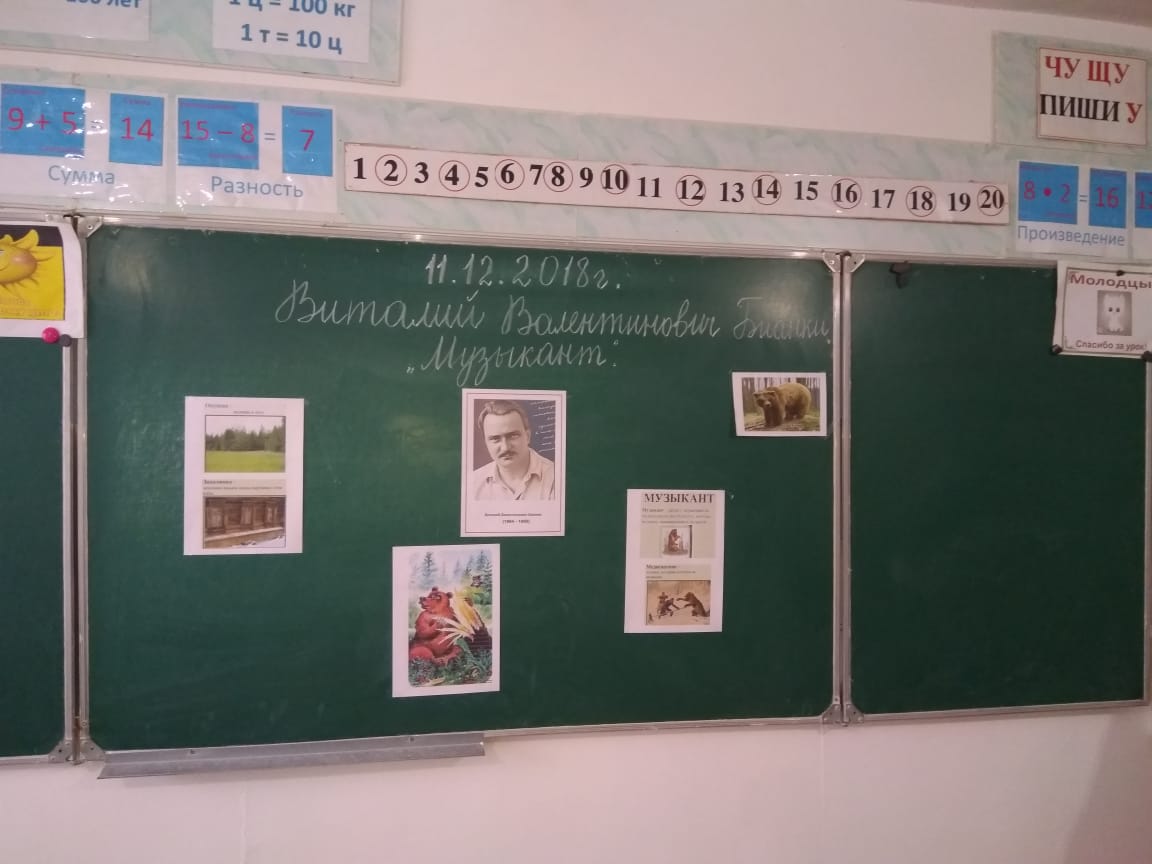 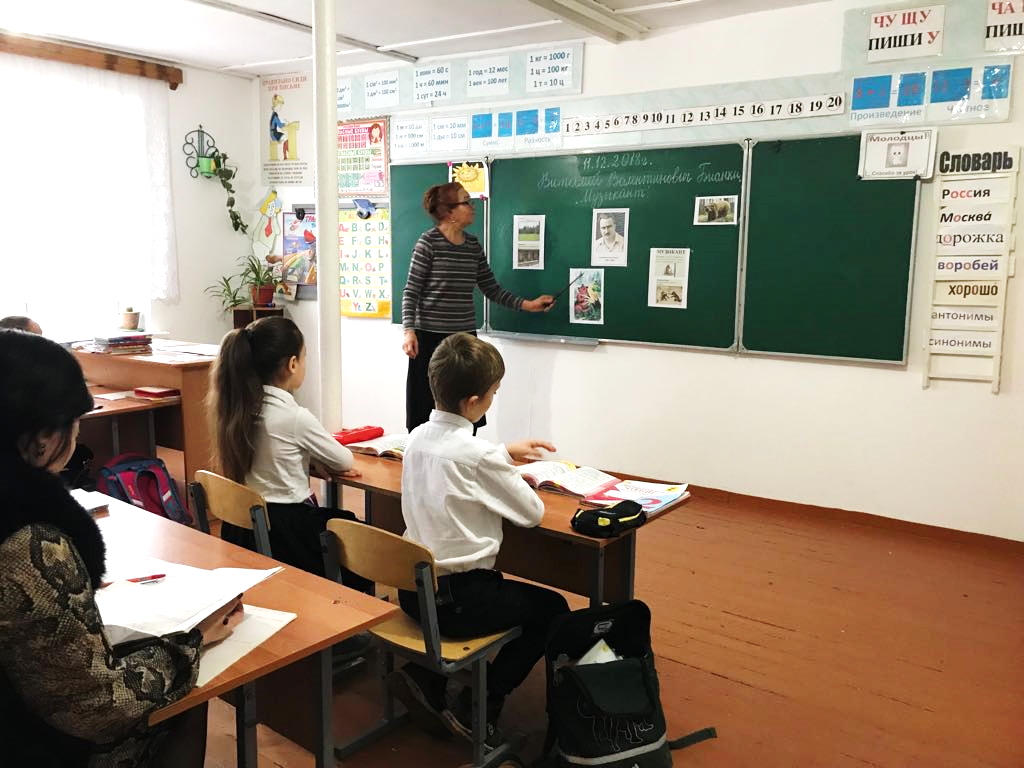 Учитель: Отемова А.И.2018 -2019 учебный годТема: Виталий Валентинович Бианки «Музыкант».Цели:познакомить учащихся с произведением В.В. Бианки «Музыкант»;помочь увидеть их простоту, понять глубину содержания;учить плавному чтению целыми словами;развивать правильную выразительную речь;развивать дружелюбие в общении;воспитывать любовь к природе, учить видеть её красоту.Оборудование: музыка, карточки с пословицами, тетради для тестирования, оценочная таблица.Ход урока.Психологическая установка.Звучит музыка.Учитель: Улыбнитесь друг другу. Сядьте удобно, закройте глаза, положите головы на парты, повторяйте за мной.(Читаю по одной строке, дети повторяют).– Я в школе на уроке.
– Сейчас я начну учиться.
– Я радуюсь этому.
– Внимание моё растёт.– Память моя крепка.
– Голова мыслит ясно.
– Я хочу учиться.– Я готов к работе.
– Работаю.– Кто хочет учиться?
– Какое настроение сегодня у вас?Речевая разминка.– Взяли листочки со слоговыми таблицами. Работаем по ним.– Прочитайте скороговорку записанную на доске:МЁД В ЛЕСУ МЕДВЕДЬ НАШЁЛ, МАЛО МЁДА МНОГО ПЧЁЛ.- Прочитаем её хором медленно, быстрее, ещё быстрее.- Прочитаем её тихо, громко, ещё громче.- Прочитайте её с удивлением, с радостью, с сожалением, спокойно.- Повторите её быстро (3 ученика называют в быстром темпе).III. Постановка учебной задачи:- Мы с вами провели речевую разминку, попробуйте определить, о ком мы сегодня будем читать на уроке?- Немного позднее мы узнаем, были ли ваши предположения верны.- Проверим д/з.- Посмотрите на доску, вот выставка ваших рисунков, к понравившемуся отрывку из рассказа Бориса Житкова «Храбрый утёнок».- А ещё вы должны были составить рассказ не про храброго утёнка, а про храброго мальчика Алёшу. Кто желает прочитать?- Скажите, кто вам из ребят понравился больше? Какие отметки вы им поставите?- Почему.- Молодцы вы справились с домашней работой хорошо! Ещё хочу отметить, что все ребята, которые прочитали нам свой рассказ сделали вывод, в котором передали своё отношение к поступку мальчика.- А вы скажите, чему вас научили рассказы ребят?- А сегодня мы познакомимся ещё с одним автором и его произведением. Прочитаем хором. (портрет и имя).- Как называется произведение?IV. Изучение нового материала.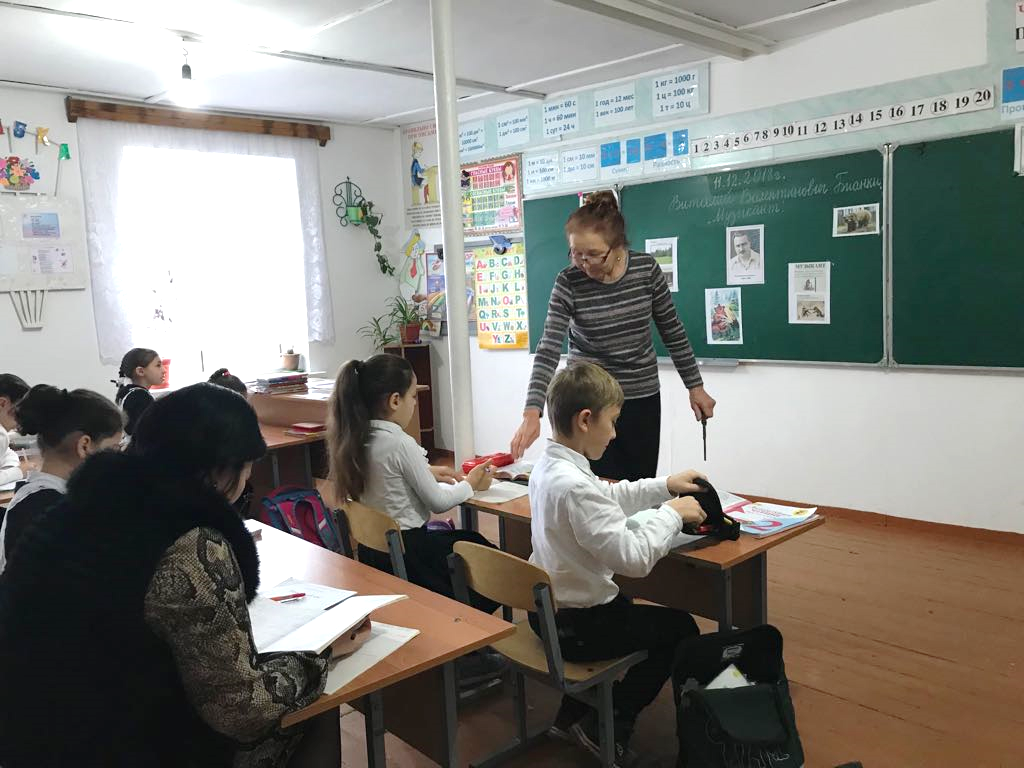 1) – Виталий Валентинович Бианки вырос в семье учёного. Учился в Петербургском университете. Много путешествовал по Волге, Уралу, Алтаю. Создал для маленьких читателей множество произведений о природе. Их герои –звери, птицы, растения. Он написал около трёхсот произведений. Бианки мастер литературной сказки. Почти все его сказки научны, они рассказывают о живом мире природы. Учат детей бережно относиться к ней, любить её. И мы с вами постараемся об этом помнить всегда.- Много книг В.В. Бианки есть у нас в библиотеке, Вы можете взять вот такие… (выставка книг.)2) Словарная работа.- Прочитаем трудные слова, которые встретятся в тексте сначала по слогам, затем целыми словами.За-ва-лин-ка –завалинкаРас-спро-сил – расспросилОт-дох-нуть – отдохнутьОс-то-рож-но – осторожноВы-пря-ми-лась – выпрямиласьМед-ве-жат-ник – медвежатникколхозникпропелазадрожала3) Первичное чтение.- Открыли учебник на с.142. Жужжащее чтение:- Прочитаем за 1 минуту в обычном темпе.- Скороговоркой.- Выразительно, как артисты на сцене.- А сейчас сели красиво, поставили пальчик на имя автора, следим, так как некотрые из вас тоже будут помогать мне читать.- После прочтения ответьте на вопрос: почему автор назвал своё произведение Музыкант?(читаем в ходе чтения отвечаем на вопросы.)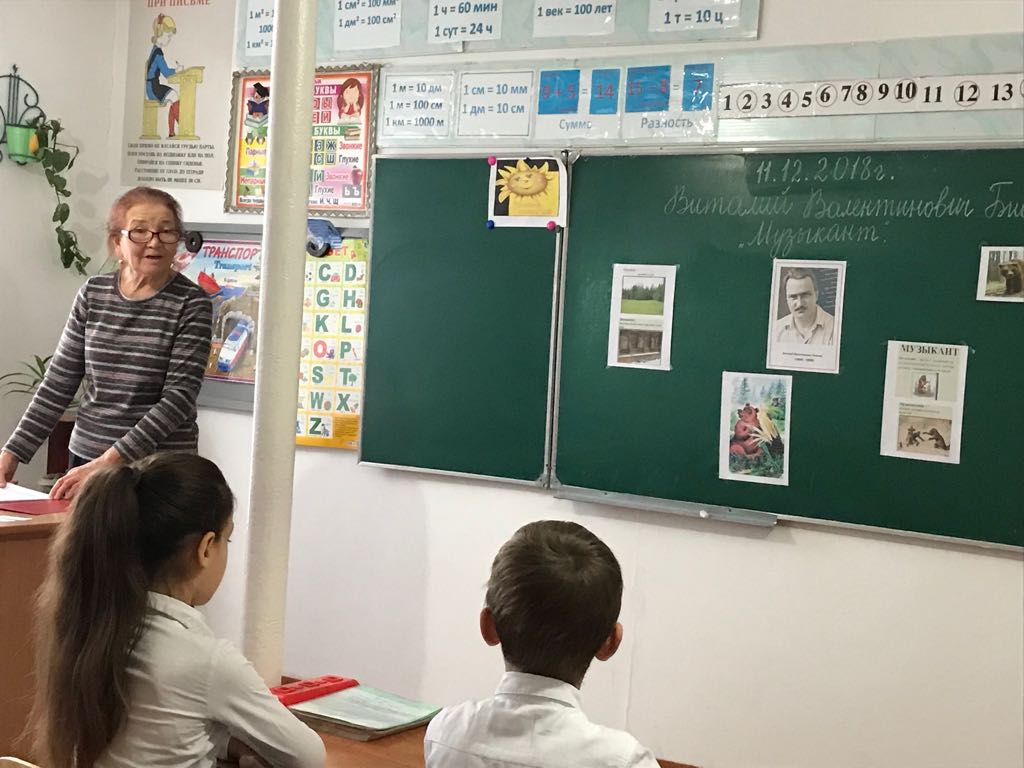 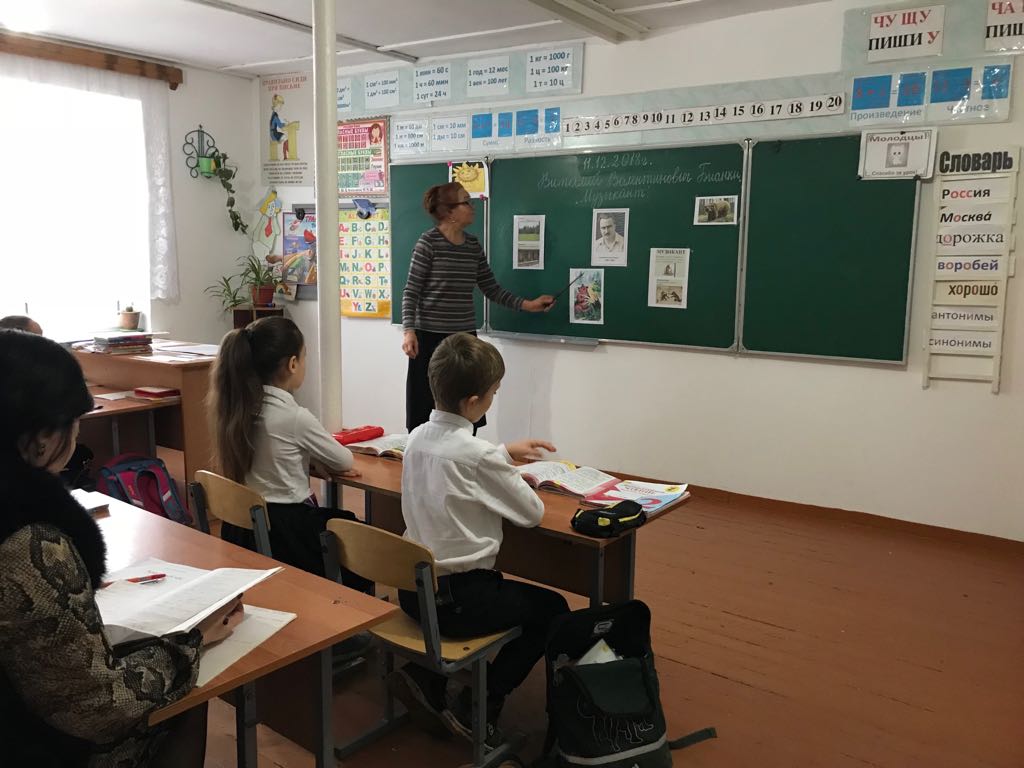 - Кому понравился произведение?- Ответьте на вопрос, который я задала перед чтением текста?- Кто может объяснить, что обозначают слова ЗАВАЛИНКА (земляная насыпь вдоль наружных стен избы), МЕДВЕЖАТНИК (человек, который охотится на медведей), ОПУШКА (полянка в лесу).4) Первичная проверка понимания.- А вот как вы запомнили, мы сейчас проверим! Тестирование. Взяли тетради для тестирования, карандаш, поставили цифры от 1 до 6, если вы согласны с моим утверждением , то ставим?...(+), если не согласны, то (-).1. Старик медвежатник играл на балалайке? (-) НА СКРИПКЕ2. Знакомый колхозник видел в лесу волка? (-) МЕДВЕДЯ.3. Старик присел отдохнуть на пенёк? (+).4. Звук, который услышал старик доносился с опушки? (+)5. Медведь сидел на дереве? (-) ПОД ДЕРЕВОМ.6. Старик убил медведя? (-)- Поменяйтесь тетрадями и проверяем. (Я читаю, дети по одному отвечают).- Если работа выполнена без ошибок, ставим оценку 5, если 1 ошибка -4, две – 3, а если больше ничего.- Встаньте те, кто написал на 5, 4, 3.- А наше предположение о том, что этот рассказ о медведе было верным?ФИЗКУЛЬТМИНУТКА.- Скажите ещё: как поступил старик?- Почему он не убил медведя?V. Закрепление нового материала.1) – Прочитаем 2 и 3 часть этого произведения по цепочке, по абзацам, обращаем внимание на чтение предложений с восклицательным и вопросительным знаком. (читают учащиеся).2) Творческое задание.- Что удивило вас в этом произведении?- Нарисуйте словесную картину, как медведь играет на щепке?- Сравните, как старик и медведь слушали музыку?- Объясните, почему автор дал своему произведению такое название?- Что мы прочитали сказку или рассказ? Почему?- А такое могло произойти в реальной жизни?- Найдите в рассказе и докажите, что старик любил музыку.(с. 142, 1 абзац).- Как старик услышал звуки доносившееся из леса? (с. 142 последний абзац).- Что изображено на иллюстрации на с. 144.- Найдите и зачитайте отрывок, который относится к этой иллюстрации. (с.143 А под деревом сидит медведь…)- Как оценил старик игру музыканта? (с.143).3) Работа над пословицами.- У вас на партах лежат карточки. Вы должны выполнить задание, правильно составить пословицы. (выполняют инд. задания).- Прочитайте, какие пословицы у вас получились?- Какая пословица подходит к нашему рассказу?- Как вы её понимаете?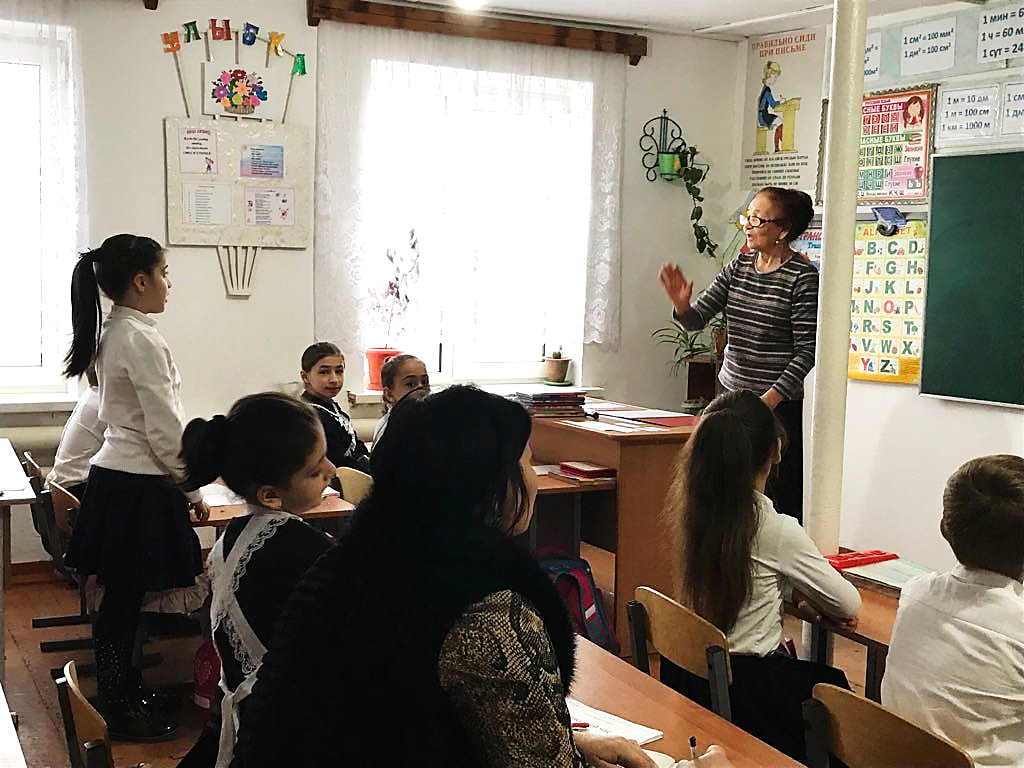 VI. Итог урока, домашнее задание.- С каким рассказом познакомились сегодня на уроке?- Кто его автор?- Почему автор назвал рассказ «Музыкант»?- Как бы вы назвали этот рассказ?- Как вы относитесь к поступку охотника?- Как бы вы поступили на его месте?- Чему учит этот рассказ.Дом. задание: подготовьтесь читать этот текст целыми словами, нарисуйте иллюстрацию к понравившемуся отрывку из рассказа.- За работу на уроке, хочу отметить следующих учащихся…Оценивание учащихся….,- В этой таблице есть повторяющиеся буквы, зачеркните их и вы узнаете свою оценку за урок.1. Нет друга ищи, а нашёл береги.2. Доброе братство дороже богатства.3. Добра желаешь – добро и делай.Соедините линиями начало и конец пословиц.1. Нет друга ищи, дороже богатства.2.Доброе братство добро и делай.3.Добра желаешь- а нашёл береги.Составь из слов каждой строчки пословицу.1. Нет, ищи. друга, нашёл, а, береги.2.Доброе, дороже, братство, богатства.3.Добра добро, желаешь, делай.Допиши продолжение пословицы.1.Нет друга ищи, а нашёл…………..2.Доброе братство дороже………….3.Добра желаешь, добро и ……………..ХТВАНЖЗИЗХЧОЛАЖВ